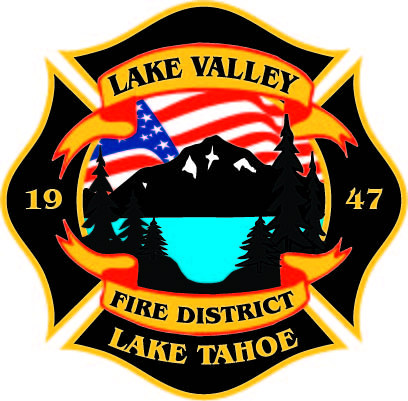 AGENDALAKE VALLEY FIRE PROTECTION DISTRICT2211 Keetak Street, Meyers, CARegular Meeting of the Board of Directors4:00 p.m.January 5, 2023PLEDGE OF ALLEGIANCEROLL CALL3.        APPROVAL OF AGENDA      READING OF THE MINUTES OF THE REGULAR MEETING FOR      December 8, 2022      PUBLIC COMMENTS     COMMUNICATIONS7.       OLD BUSINESSJPA Update- DiscussionFire Code Second Reading       8.      NEW BUSINESSA.  Adopt Ordinance No. 2023-01 B.  Board Policies UpdateC.  Readopt Rules of Conduct in Wages and Benefits Policy Manual 9.   REPORTSA.  Firefighter AssociationsLocal 4409Firefighters FoundationB. Lake Valley Fire Protection District Chief’s ReportC. Battalion ChiefsFire MarshalOperationsTraining 10.   REVIEW Year to Date Income and Expense Report for November 1, 2022 to November 30, 2022 11.    APPROVE DISTRICT PAYROLLPay Period 19	September 16, 2022		             $Pay Period 20	September 30, 2022			$Pay Period 21	October 14, 2022			$Pay Period 22				$Pay Period 23	November 10, 2022			$Pay Period 24	November 23, 2022			$Pay Period 25	December 9, 2022			$Pay Period 26	December 22, 2022			$12.     PAYMENT OF BILLS		    	        A. December 16, 2022	FY 22-23	 			$3,600.00	        B. December 27, 2022	FY 22-23				$763,870.28	        C. January 5, 2023            FY 22-23				$13.     CLOSED SESSION: Pursuant to Government Code 54956.9 Anticipated Litigation       14.    ADJOURNMENTPublic participation is encouraged.  The meeting location is accessible to people with disabilities.  Every reasonable effort will be made to accommodate participation of the disabled in all of the District’s public meetings.  If particular accommodations for the disabled are needed, please contact the Administrative Manager at (530) 577-3737 at least 24 hours in Advance of the meeting.